Interview Prep and Time Management Work Sheet Task 1: Research the company 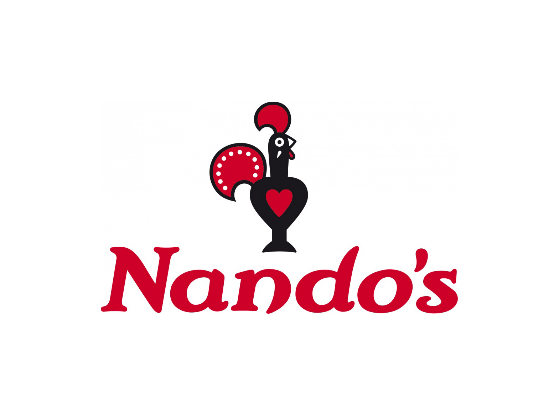 Task 2: Interview Postcode Challenge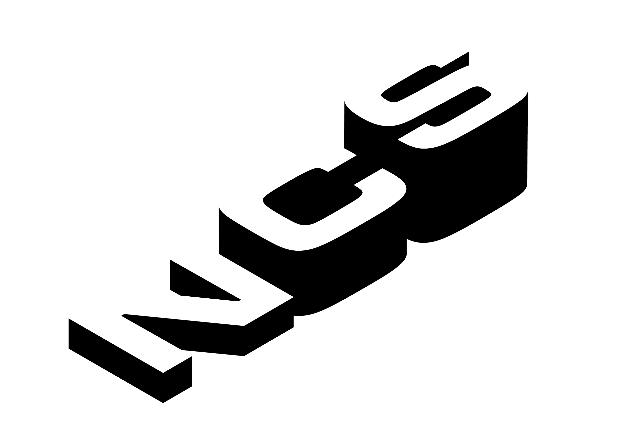 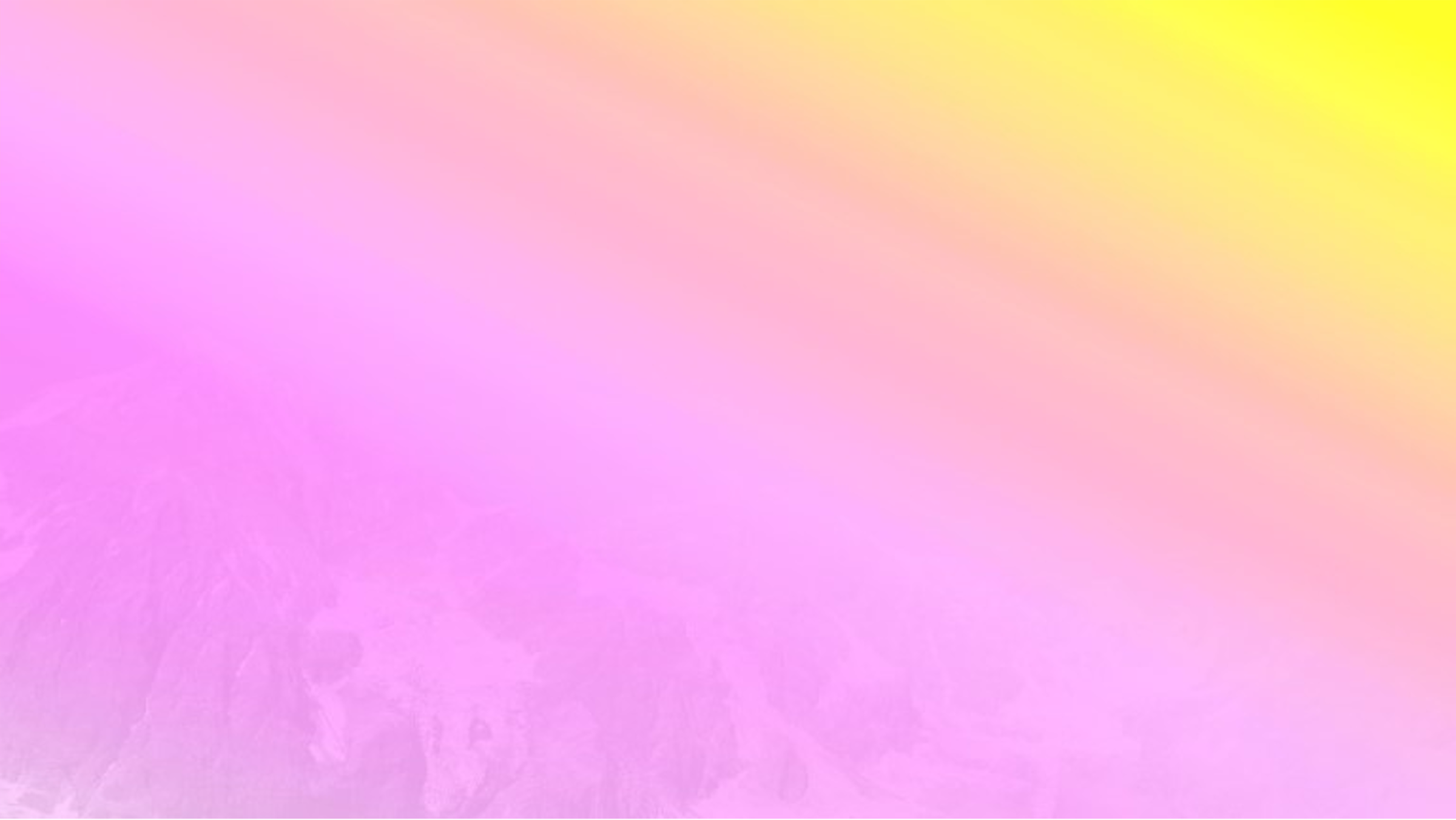 InterviewLocationYour starting location PostcodeTransport Travel time – Hours/MinutesTransport Travel time – Hours/MinutesTransport Travel time – Hours/MinutesTransport Travel time – Hours/MinutesBest route for you(make sure to consider parking, money, and logistics of what works best for you!)Time you should leave byYour Arrival TimeInterview TimeInterviewLocationYour starting location PostcodeCarPublic TransportCyclingWalkBest route for you(make sure to consider parking, money, and logistics of what works best for you!)Time you should leave byYour Arrival TimeInterview TimeThe Gherkin09:30amThe O211:55amBicester Village08:45amAshford Outlet14:15pm